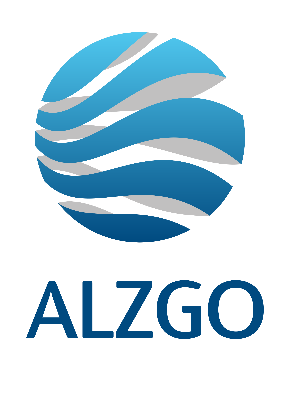 DEMANDE DE RETOUR GARANTIEDate :Pièce(s) à prendre en charge :……………………………………………………………………………..Panne(s) d’origine : ……………………………………………………………………………………………………………………………………………………………………………………………………………………………………………………………………………………………………………………………………………………………………………………………………………………………………………………………………………………………………………………Panne(s) Après intervention : ……………………………………………………………………………………………………………………………………………………………………………………………………………………………………………………………………………………………………………………………………………………………………………………………………………………………………………………………………………………………………………………Merci de joindre votre rapport de diagnostic à votre envoiALZGO / AUTO47110 Avenue de Saint-Antoine47300 PujolsSiret : 82476732100022Nom :N° de commande :Prénom :Marque du véhicule :Tel :Modèle du véhicule :Adresse : 